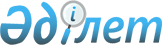 Қалалық мәслихаттың 2014 жылғы 28 наурыздағы № 26/207 "Балқаш қалалық мәслихатының Регламентін бекіту туралы" шешіміне өзгеріс енгізу туралы
					
			Күшін жойған
			
			
		
					Қарағанды облысы Балқаш қалалық мәслихатының 2015 жылғы 24 маусымдағы № 39/313 шешімі. Қарағанды облысының Әділет департаментінде 2015 жылғы 22 шілдеде № 3340 болып тіркелді. Күші жойылды - Қарағанды облысы Балқаш қалалық мәслихатының 2018 жылғы 21 ақпандағы № 17/155 шешімімен
      Ескерту. Күші жойылды - Қарағанды облысы Балқаш қалалық мәслихатының 21.02.2018 № 17/155 (алғаш ресми жарияланған күннен кейін күнтізбелік он күн өткен соң қолданысқа енгізіледі) шешімімен.
      Қазақстан Республикасының 2001 жылғы 23 қаңтардағы "Қазақстан Республикасындағы жергілікті мемлекеттік басқару және өзін-өзі басқару туралы"  Заңына сәйкес, қалалық мәслихат ШЕШТІ:
      1. Қалалық мәслихаттың 2014 жылғы 28 наурыздағы № 26/207 "Балқаш қалалық мәслихатының Регламентін бекіту туралы" (Нормативтік құқықтық актілерді мемлекеттік тіркеу тізілімінде № 2595 болып тіркелген, 2014 жылғы 25 сәуірдегі № 43-44 (12150) "Балқаш өңірі", 2014 жылғы 25 сәуірдегі № 43-44 (1222) "Северное Прибалхашье" газеттерінде, "Әділет" ақпараттық-құқықтық жүйесінде 2014 жылдың 30 сәуірде жарияланған)  шешіміне келесі өзгеріс енгізілсін:
      Мемлекеттік тілдегі Регламенттің  7 тармағы жаңа редакцияда мазмұндалсын:
      "7. Мәслихаттың кезектi сессиясы кемiнде жылына төрт рет шақырылады және оны мәслихат сессиясының төрағасы жүргiзедi.". 
      2. Осы шешім алғаш ресми жарияланған күнінен бастап қолданысқа енгізіледі.
					© 2012. Қазақстан Республикасы Әділет министрлігінің «Қазақстан Республикасының Заңнама және құқықтық ақпарат институты» ШЖҚ РМК
				
      Сессия төрағасы

С. Түсіпбеков

      Қалалық мәслихаттың хатшысы

Қ. Рахимберлина
